CV 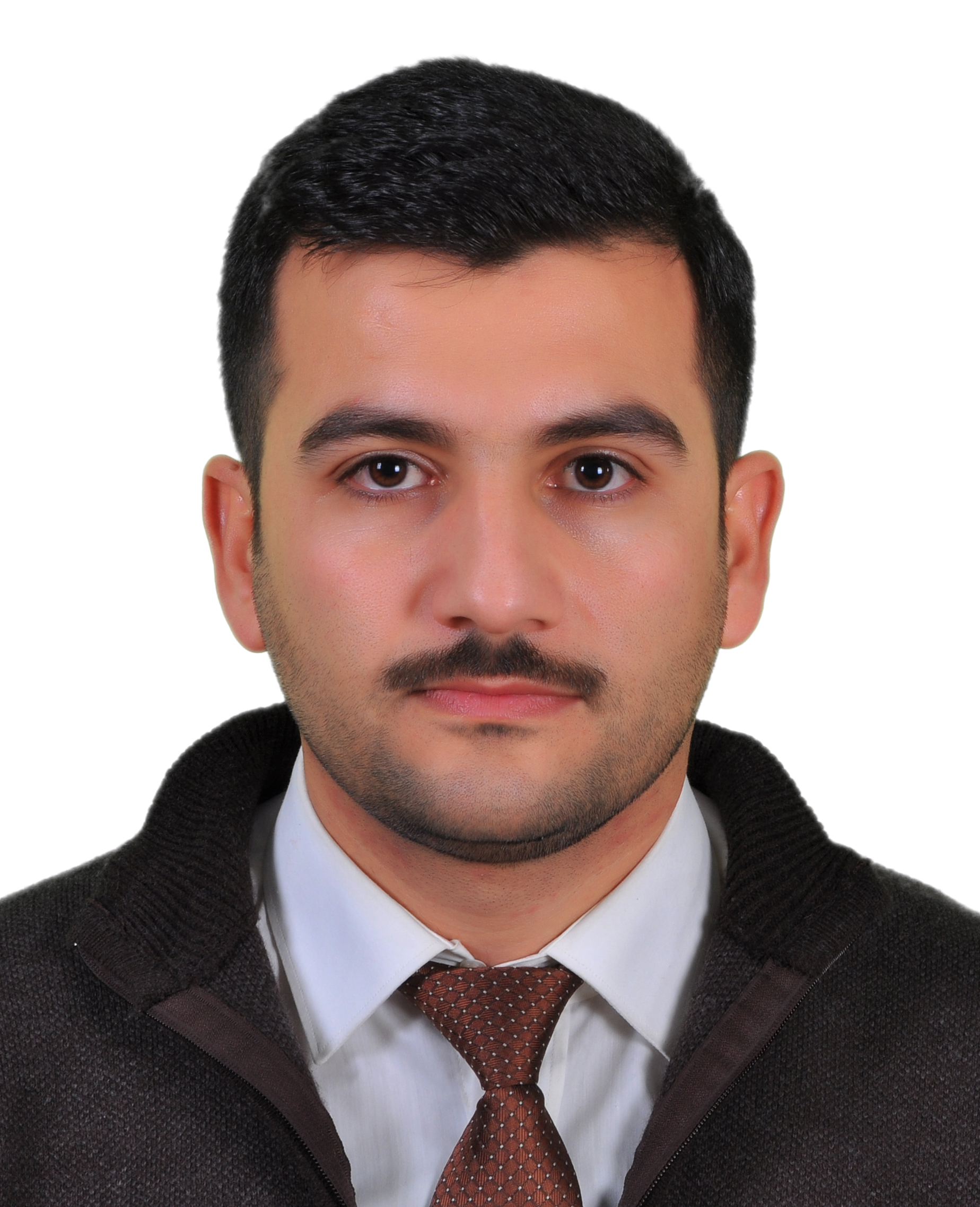 Mohammed Assim Mohammed AlPrimary Email Address: mohammed.asum@yahoo.com Permanent Address   : University of Mosul, Kirkuk city, Iraq.City, State, Zip Code: 009647512736484Telephone Number: 009647703850347  EDUCATION (List Most Recent First)EDUCATION (List Most Recent First)EDUCATION (List Most Recent First)EDUCATION (List Most Recent First)Date ReceivedName of Institution and AddressArea of StudyDegree ReceivedDec-2010University of Mosul Mosul - Iraq Management Information System		Master degreeJune-2007University of Mosul Mosul - IraqManagement Information SystemBachelor degree(I'm Ranked First of 160 student )Master-Thesis:-Title: Design Data Warehouse to Support Customer Relationship Management : Case Study in  ready mode wear factory/Mosul.I got excellent grade (average mark is 90%) in discussing Masters' thesis.Master-Thesis:-Title: Design Data Warehouse to Support Customer Relationship Management : Case Study in  ready mode wear factory/Mosul.I got excellent grade (average mark is 90%) in discussing Masters' thesis.Master-Thesis:-Title: Design Data Warehouse to Support Customer Relationship Management : Case Study in  ready mode wear factory/Mosul.I got excellent grade (average mark is 90%) in discussing Masters' thesis.Master-Thesis:-Title: Design Data Warehouse to Support Customer Relationship Management : Case Study in  ready mode wear factory/Mosul.I got excellent grade (average mark is 90%) in discussing Masters' thesis.Bachelor- Final project-Title: The role of ICT in the enhancement of quality assurance requirements in institutions of higher education in Iraq.I got excellent grade in discussing Bachelor- Final project.Bachelor- Final project-Title: The role of ICT in the enhancement of quality assurance requirements in institutions of higher education in Iraq.I got excellent grade in discussing Bachelor- Final project.Bachelor- Final project-Title: The role of ICT in the enhancement of quality assurance requirements in institutions of higher education in Iraq.I got excellent grade in discussing Bachelor- Final project.Bachelor- Final project-Title: The role of ICT in the enhancement of quality assurance requirements in institutions of higher education in Iraq.I got excellent grade in discussing Bachelor- Final project.HONORS/AWARDS/RECOGNITION (List Most Recent First)HONORS/AWARDS/RECOGNITION (List Most Recent First)HONORS/AWARDS/RECOGNITION (List Most Recent First)HONORS/AWARDS/RECOGNITION (List Most Recent First)HONORS/AWARDS/RECOGNITION (List Most Recent First)Date ReceivedName of Institution or Organization and AddressHONORS/AWARDS/RECOGNITIONHONORS/AWARDS/RECOGNITIONHONORS/AWARDS/RECOGNITION1/4/2008University of Mosul Mosul - IraqAward for first ranked studentAward for first ranked studentAward for first ranked student1/4/2008Iraq Red Crescent Organization Nineveh BranchAward for first ranked studentAward for first ranked studentAward for first ranked studentWork ExperienceWork ExperienceWork ExperienceWork ExperienceName of Institution or Organization and AddressName of Institution or Organization and AddressName of Institution or Organization and AddressBegin and End DateAcademicAcademicAcademicAcademicAssistant Lecture, Department of Management Information systems, University of  Mosul.Assistant Lecture, Department of Management Information systems, University of  Mosul.Assistant Lecture, Department of Management Information systems, University of  Mosul.2011- nowInstructor,  Alhoda Institute for computer, Mosul, Iraq.Instructor,  Alhoda Institute for computer, Mosul, Iraq.Instructor,  Alhoda Institute for computer, Mosul, Iraq.2010 - 2011Coordinator of management information system Dept. University of Mosul.Coordinator of management information system Dept. University of Mosul.Coordinator of management information system Dept. University of Mosul.2014-nowAssistant Lecture, College of Administration and Financial , University of  CihanAssistant Lecture, College of Administration and Financial , University of  CihanAssistant Lecture, College of Administration and Financial , University of  Cihan2015-2016Other ExperienceOther ExperienceOther ExperienceOther ExperienceDatabase Developer, Alhoda Institute for computer, Mosul, Iraq.  Database Developer, Alhoda Institute for computer, Mosul, Iraq.  Database Developer, Alhoda Institute for computer, Mosul, Iraq.  2011 – 2012PUBLICATION: Articles and conferencesPUBLICATION: Articles and conferencesJournal and ConferencesName of ArticleStrategic vision of the reality of service in Iraq and their impact on investment: Annual Scientific Conference of the Faculty of Business and Economics - University of Mosul, 2011Information Technology Governance to enhancing strategic performance of service organization focus on balance scorecard – a case study the Directorate of  Telecommunications and post in Nineveh.(A joint research)Administrative Arab journal,2012Design Data Warehouse and the use of on-line analytical processing to support customer relationship management: a case study in  ready mode wear factory/Mosul.(A joint research)The use of logic of scientific  and historical for economic drive traffic,  National Scientific Conference , College of Administration and Economics and the Higher Institute of Accounting and Financial Studies, University of Baghdad, 3-4-2003Proposed model for the application of  E-learning In Iraqi universities(Arabic version) (A joint research)Towards a better investment environment: Reality - Challenges - Prospects : The first global scientific conference of the faculties of Computer and Business, university of Duhok, 11-13-5-2013Using data analysis techniques to improve customer satisfaction: a case study. (Arabic version) (A joint research)Second International Scientific Conference of the Faculty of Business and Finance : The  role of excellence and leadership in the superiority of business organizations ,  International Islamic University of Science, Amman, Jordan, 21-22-5-2013Using Information System to improve Small Organization's performance in retail sector: case study. (Arabic version)(A joint research)journal of education and science, 2013 University of MosulFP Growth Algorithm for market basket analysis. (Arabic version)(A joint research)International Journal Of Advanced Research in Engineering & Management (IJAREM)Factors Affecting Customer Loyalty Towards Yes Company in Malaysia  Factors Affecting Customer Loyalty Towards Yes Company in Malaysia Media (English version)(A joint research)In the process of completionE-Marketing by using Social Media (English version)In the process of completionCritical Factors in the Adoption and Diffusion of E-government Initiatives in Iraq (English version)PRESENTATIONPRESENTATIONName of Conference or meeting and Location Title and Data of presentationThird scientific conference at Department of management information systems .Electronic archive as a part of Electronic GovernmentDate : 2011Strategic vision of the reality of service in Iraq and their impact on investment: Annual Scientific Conference of the Faculty of Business and Economics - University of Mosul, 2011Information Technology Governance to enhancing strategic performance of service organization focus on balance scorecard – a case study the Directorate of Telecommunications and post in Nineveh. Date : 2011Courses Taught Courses Taught Department of Management Information Systems, University of Mosul.Database (Oracle) : 2012Visual Basic Essentials 2013.Human Resource management: 2013.Information Technology 2014Concept of Database  : 2015Business application of internetEssential of Management information systems.Department Of Accounting, University of Mosul Essential of Computer: 2012.Essential of Computer: 2013.Alhoda Institute for computer  Database: 2011.College of Administration and Financial , University of  CihanLeadership Effectiveness 2015.Human Resources Management I 2015.Project Management 2016.Human Resources Management II 2016.Department of Management Information Systems, University of Mosul.Database (Oracle) : 2012Visual Basic Essentials 2013.Human Resource management: 2013.Information Technology 2014Concept of Database  : 2015Business application of internetEssential of Management information systems.Department Of Accounting, University of Mosul Essential of Computer: 2012.Essential of Computer: 2013.Alhoda Institute for computer  Database: 2011.College of Administration and Financial , University of  CihanLeadership Effectiveness 2015.Human Resources Management I 2015.Project Management 2016.Human Resources Management II 2016.Skills and Interests Skills and Interests Interests SkillsResearch Interest :My research interest cover :Information  Technology, Information system, Project Management, Data management , data base, Data Warehouse, Data Mining ,OLAP, Business Intelligence , Planning ,leadership, Technical Skills:Programming Languages : Visual Basic, Essential C++. Computer Application: MS Office, SPSS, SPSS.Operation System: MS Windows 2000/XP/ Vista, win 7.Data Base System: MY SQL, Oracle 10g, Fox pro, MS Access.Internet Technologies:HTML, Php , Dreamweaver, WampserverCommittees Committees :Member of Information Technology Team in Management information system Dept.  , University of Mosul (2012). Member of Higher education quality Committee in Management information system Dept.  , University of Mosul (2011- now).Member of training students Committee in Management information system Dept.  , University of Mosul (2011-2012).Member of committee of Examination students in Management information system Dept., University of Mosul (2011-now).Member of organization structure committee for Nineveh University (2013).Training coursesTraining coursesTraining CenterCourses NameHP LIFE e-LearningSelling online CertificationHP LIFE e-LearningSocial media marketing CertificationHP LIFE e-LearningEffective business websites CertificationProspects Center for Human Development, creativity and developmentLeadership CertificationAl Rowad instate for science Leadership (Leader Making) CertificationCenter for developing teaching methods & staff training, University of Mosul.Teaching methods certification      Center of computer , University of MosulComputer essential  Certification CertiportIC3 GS3 Internet and Computing Core Certification (Windows 7, Office 2010 , Computing Fundamental )In the process of completionOCA & OCPPROFISIONAL MEMBERSHIPMember : Project Management Institute (Iraq) (Director)(2010-2013)Internet society (2012- now).Iraqi students and youth society – Nineveh branch since (2003-2008).REFERENCES (Include the Names of at Least Three Professors or Instructors)REFERENCES (Include the Names of at Least Three Professors or Instructors)REFERENCES (Include the Names of at Least Three Professors or Instructors)Telephone Number and AddressHow this person know youName of Reference Iraq, Duhok ,University of duhok . Drakela08@yahoo.com009647701735244Chairperson of the Committee of my Master thesis and I work with her in the field of scientific researchAkela Mustafa  AL-Atroshi(Professor)Iraq, Mosul, university of Mosul.sadallahlayth@yahoo.com009647701616345Supervisor of the master's thesis, Currently I'm working with him i n the same academic department.Layth Sadalla HusseinAssistant Professor))